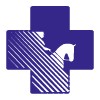 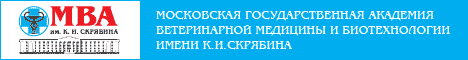 Ветеринарная клиника КСК «Новый Век» - филиал Московской государственной академией ветеринарной медицины и биотехнологии им. К.И. СкрябинаПЛАН  ПЕРВОГО МОДУЛЯ ВСЕРОССИЙСКОГО КУРСАПОВЫШЕНИЯ КВАЛИФИКАЦИИ ПО СПЕЦИАЛИЗАЦИИ«Биология, патология и современные методы диагностики и лечения заболеваний лошадей».Дата проведения первого модуля: с 27.02.2014 по 01.03.2014 - с 10:00 до 19.00 часов27.02.2014Заболевания желудочно-кишечного тракта лошадей10.00-16.45 -Теоретические занятия:  10.00 -11.00 - Анатомо-физиологические особенности ЖКТ лошади.  Заболевания лошадей с симтомокомплексом колик. Причины возникновения колик.  Диагностические методы. Патологии, выявляемые при ректальном и ультразвуковом исследовании брюшной полости.11.00 -11.05 - Кофе-брейк 11.05-12.00. - Заболевания  желудка лошадей (диагностика и лечение).12.00-12.10 – Кофе-брейк 12.10 – 13.30. - Заболевания тонкого отдела кишечники лошадей (диагностика и лечение).13.30-14.30 - Обед14.30-16.00- Заболевания толстого отдела кишечника лошадей (диагностика и лечение).16.00-16.05 –  Кофе-брейк16.05-16.45 - Заболевания  пищевода лошадей (диагностика и лечение)16.45 – 19.00. Практические занятия:  Гематологическое и биохимическое исследование крови. Постановка внутривенного катетера на яремную и брюшную вены. Ректальное исследование. Техника проведения, меры безопасности при исследовании.  Постановка носопищеводного зонда. Эндоскопия пищевода. Гастроскопическое исследование. Пункция брюшной полости лошадей.  УЗИ - исследование брюшной полости. Паразитологическое исследование кала лошадей.28.02.2014Заболевания кардиоваскулярной и дыхательной системы лошадей10.00-16.45 -Теоретические занятия:  10.00-11.00- Анатомо-физиологические особенности кардиоваскулярной системы лошади. Основные принципы ЭКГ – исследования  (лектор проф. Ипполитова Т.В.)11.00 -11.05 - Кофе-брейк 11.05-11.00. - Основные принципы доплер-УЗИ сердца лошадей. Лечение сердечно-сосудистых заболеваний лошадей (лектор проф. Ковач  М.).12.30-12.40 – Кофе-брейк 12.40-14.00 – Анатомо-физиологические особенности дыхательной системы лошади. Заболевания носовых ходов, глотки, гортани лошадей (диагностика и лечение) 14.00-15.00 – Обед 15.00-16.45. - Заболевания трахеи, бронхов и лёгких лошадей. ХОБЛ - Современные методы диагностики, лечения и профилактики.16.45 -19.00 Практические занятия: Бронхоскопия  дыхательной системы лошади. Асептический забор слизи из трахеи, микробиологический анализ. Анализ газов крови (измерение парциального давления кислорода и С02). Техника внутри-трахеального введения лекарств. ЭКГ – исследование лошадей. Доплер-УЗИ сердца лошадей01.03. 2014Заболевания опорно-двигательного аппарата лошадей 10.00-17.00 -Теоретические занятия: 10.00 – 11.30 - Диагностика ортопедических заболеваний лошади (градации хромоты, проводниковые и внутрисуставные блокады, рентгенологическое исследование)11.30 -11.40 - Кофе-брейк 11.30-13.00. Современные методы диагностики и лечения повреждения сухожилий лошадей (тендинит) 13.00-13.10 - Кофе-брейк13.10 – 14.00 – Диагностика и лечение тендовагинита лошадей14.00-15.00 – Обед 15.00-15.30 – Лечение контрактуры сухожилий лошадей15.30- 17.00 - Современные методы диагностики и лечения заболеваний шеи и спины лошадей (Вобблер-синдром, Киссинг-спайн-синдром)17.00 -19.00 Практические занятия: Оценка хромоты лошади при движении. Бойдес-пробы.  Диагностические проводниковые блокады, техника проведения. Ультразвуковое исследование сухожилий лошадей. Клиническое исследование спины. Ультразвуковое исследование шеи и спины лошадей. Введение противовоспалительного коктейля в спину. Методика получения и техника применения плазмы, обогащённой тромбоцитами при повреждении сухожилий. 19.00-20.00. Вручение удостоверение государственного образца о повышении квалификацииОтветственные за проведение занятий от ветеринарной клиники КСК «Новый Век» - Главный врач, доктор ветеринарных наук, немецкий профессор, международный специалист по болезням лошадей,  Ковач Миломир, DVM, MSC, PhD Ответственный за проведение занятий от МГАВМиБТ им. К.И. СкрябинаПрофессор, Доктор биологических наук Т.В. ИпполитоваЧисло участника ограничено (до 20), просьба заранее подавать заявку!Контактная информация:Тел. 	8 495-994-86-19	8 903 137 39 30	8 903 137 61 24E-Mail: vet@newcentury.rudrkovacmilomir@hotmail.deИнформация о курсе: http://www.newcentury.ru/joom/index.php?option=com_content&view=category&layout=blog&id=43&Itemid=63&lang=ruСтоимость 3-х дневного курса повышения квалификации 30000 рублей (включающий обед, материалы лекции на электронном носителе, сертификат государственного образца о прохождении курса повышения квалификации) Информация о преподавателе:ru.wikipedia.org/wiki/ковач,_миломир‎www.kovac.ruДля участников курса повышения квалификации имеется возможность проживания в пятизвёздочной гостинице «Grand Imperial Welness», со скидкой 50 %. Гостиница находится в  от ветеринарной клиники. Бронирование номеров  через ветеринарную клинику или непосредственно в гостинице.Контактная информация:  8 (495) 66-91-222 Отель 8 (495) 646 66 56+7 499 343 5884http://www.fitnes.ru/content/ru/club-2012-04-27-12-49-18.htmlC уважением,Генеральный директор ООО «Ветеринарная клиника КСК «Новый Век»Коростелева Лилия Сергеевна